Density Project	Want to know if something will sink or float? It all depends on the densities of the object and the fluid.  The density of an object or fluid is its mass divided by its volume.  In the case with liquid, they will neither sink nor float but separate into different layers.  Try this unique experiment at home.  Use an empty water bottle.  Choice five common household liquids such as oil, shampoo, and water.  In an attempt to create five separate layers inside of the water bottle, pour all five into the bottle.  If the liquids all have different densities, then five layers will result.  Label each layer and bring in your bottle on Monday.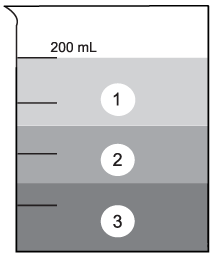 